普通物理學甲下課程筆記二十、電磁學馬克斯威爾方程式與電磁波授課教師：台灣大學物理系　易富國教授
筆記編寫：台灣大學物理系　曾芝寅助理
編者信箱：r01222076@ntu.edu.tw
上課學期：98學年度第二學期

本著作係採用創用 CC 姓名標示-非商業性-相同方式分享 3.0 台灣 授權條款授權.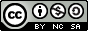 馬克斯威爾方程式(組)高斯庫倫定律磁場高斯定律法拉第感應定律安培-馬克斯威爾定律因次 (量綱) 分析庫倫常數  和安培定律常數  的比等同速度 (光速) 平方。(最後一個等號為實驗結果，並非理論推導)1845年，法拉第 (Michael Faraday) 發現光的偏振平面受磁場作用而旋轉(法拉第轉動，一種磁光效應)。1849年，法國人斐索 (Hippolyte Fizeau) 首次在地面實驗室利用旋轉齒輪法測量出光速。1850年，斐索和傅科 (Léon Foucault) 用旋轉鏡法測量出光速。1856年，德國人韋伯 (Wilhelm Eduard Weber) 即量出 。因此，馬克斯威爾認為此結果並非巧合，1865年，推論光的現象應為電力線和磁力線之震盪而來。可由馬克斯威爾方程式III及IV推導而出。從此光學納編於電磁學之領域。如何產生電磁波？震盪線路：一對成雙平板的之電容器 (電容係數C )，充電 ，並連接一個開關S、線圈 (自感係數L)，線圈上載有電流 。電容器之電位差 開關打開後，線圈之電動勢為 兩者相等，得方程式 ，形式可類比彈簧震盪 。( 自感  質量 ，電容係數  彈性係數  )1887年，赫茲 (Heinrich Hertz) 提出將平板電容器更為兩個球，電場便能夠以電磁波的形式釋放。平行電板問題兩無限大之平面電板，座落 - 平面，互持有電性相反之等量電荷面密度 ，正電板以速度  在  方向上運動 (速度為時間之函數)，負電板以  運動，求空間中之電、磁場。注意：電磁場是以有限的光速進行傳播，並非瞬間到達的超距現象。因此只有電板附近的磁場由電流所感應；遠離電板處的磁場和電流無直接關係，而是由附近電場感應生成，因而有時間的延遲。鄰近電板處 (電流生磁場、磁場生電場)正電板上單位時間 ，流過單位長度  之電荷為 總電流，考慮兩個板 ，鄰近磁場強度  。若速度非定值，則磁場亦隨之變化，並生成感應電場。(根據方程式IV， =>  =>  )磁場方向根據安培定律得知為  方向，電場方向必垂直磁場，並由方程式之對稱性  得知為  方向。並根據平面的平移對稱性，場必不為  之函數。故磁、電場可寫成  ; 。遠離電板處 (不必考慮電流)封閉曲線  	=>  	=> 封閉曲線 => => 得  =>  =>  ，(一維)波動方程式。方程式  有典型的解法 必為一解，分別代表向右移動  和向左移動  。證明：首先變數代換，令 ，則 ，函數  可寫成 微分算子改寫成 可得 同理可得 原式 =>  => ，必為一解，得證。回頭看問題，磁場：，場源在左，場運動必定由左向右，利用 得 ，場源在右，場運動必定由右向左，利用 得 電場：，利用 得 。，利用 得 。兩者皆有 。注意：前提為 ，穩定電流不會感應出電場。特點電場強度為磁場強度之c倍電、磁場互相垂直，並與傳播方向也垂直。磁場於電板兩側方向相反，電場則相同並與電流反向。電、磁場用相同的速度c在傳播。感應電、磁場生成並非立即的效應，而有著時間  的延遲。